Заместитель  заведующего  по безопасности                                                       М.М.Кодзова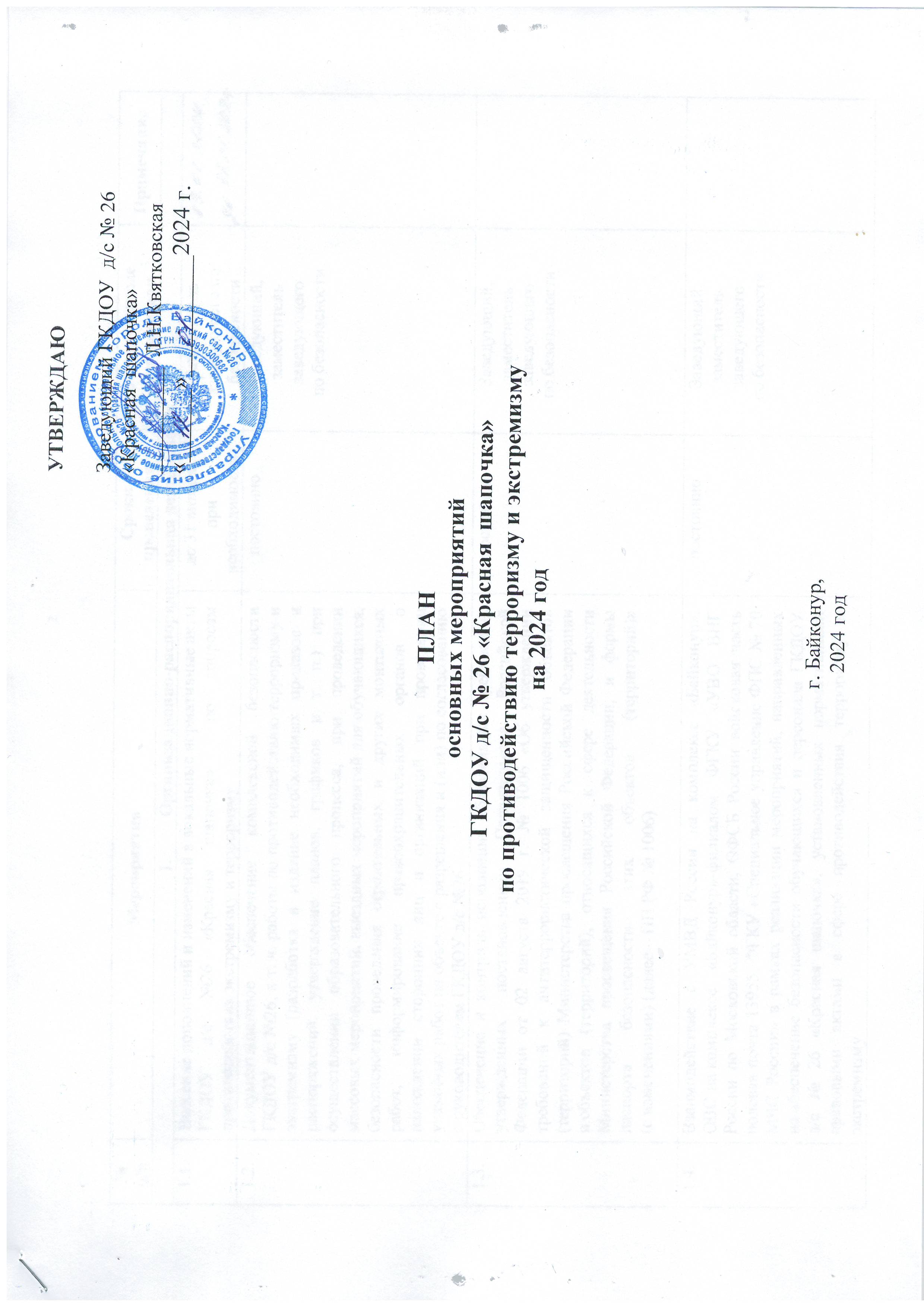 УТВЕРЖДАЮ Заведующий ГКДОУ  д/с № 26«Красная  шапочка»__________  Л.Н.Квятковская«______»__________2024 г.№п/пМероприятияСрокипроведенияОтветственные исполнителиПримечаниеОрганизационно-распорядительная деятельностьОрганизационно-распорядительная деятельностьОрганизационно-распорядительная деятельностьОрганизационно-распорядительная деятельностьОрганизационно-распорядительная деятельность1.1.Внесение дополнений и изменений в локальные нормативные акты ГКДОУ д/с №26 «Красная шапочка»  по вопросам противодействия экстремизму и терроризмудо 31 января,при необходимостиЗаместитель заведующего по безопасности 1.2.Документационное обеспечение комплексной безопасности ГКДОУ д/с №26, в т. ч. работы по противодействию терроризму и экстремизму (разработка и издание необходимых приказов и распоряжений, утверждение планов, графиков и т. п.) при осуществлении образовательного процесса, при проведении массовых мероприятий, выездных мероприятий для обучающихся, безопасности проведения строительных и других монтажных работ, информирование правоохранительных органов о нахождении сторонних лиц и организаций при проведении указанных работ на объекте с разрешения и (или) по согласованию с руководителем ГКДОУ д/с №26постоянноЗаведующий,заместитель заведующегопо безопасности1.3.Обеспечение и контроль исполнения обязательных требований, утвержденных постановлением Правительства Российской Федерации от 02 августа 2019 г. № 1006 «Об утверждении требований к антитеррористической защищенности объектов (территорий) Министерства просвещения Российской Федерации и объектов (территорий), относящихся к сфере деятельности Министерства просвещения Российской Федерации, и формы паспорта безопасности этих объектов (территорий)» (с изменениями) (далее – ПП РФ № 1006)постоянноЗаведующий,заместитель заведующегопо безопасности1.4.Взаимодействие с УМВД России на комплексе «Байконур», ОВО на комплексе «Байконур»-филиалом ФГКУ «УВО ВНГ России по Московской области, ОФСБ России войсковая часть полевая почта 13955, ФГКУ «Специальное управление ФПС № 70 МЧС России» в рамках реализации мероприятий, направленных на обеспечение безопасности обучающихся и персонала ГКДОУ д/с № 26 «Красная шапочка», установленных нормативными правовыми актами в сфере противодействия терроризму и экстремизмупостоянноЗаведующий,заместитель заведующегопо безопасности1.5.Участие в заседаниях Антитеррористической комиссии города Байконур и совместных заседаниях с Оперативным штабом в городе Байконур по вопросом противодействия экстремизму и терроризмув соответствии с планом работы КомиссииЗаведующий (при необходимости)1.6.Участие и оказание содействия в осуществлении ведомственного контроля состояния антитеррористической защищенности объектов образования в соответствии с Планом осуществления ведомственного контроля состояния антитеррористической защищенности объектов, подведомственных администрации города Байконур, на 2024 год, утвержденного Главой администрации города Байконур 22 декабря 2023 г. (рег. № 30/01/7-244 от 22.12.2023 г.):ГКДОУ д/с № 26 «Красная шапочка»;июньЗаместитель заведующегопо безопасности1.7.Организация работы в рамках реализации мероприятий по информационному противодействию терроризму и экстремизму, в т. ч. на официальных сайте ГКДОУ д/с №26 «Красная  шапочка»постоянноЗаместитель заведующегопо безопасности1.8.Обновление раздела «Комплексная безопасность» на официальном сайте ГКДОУ д/с № 26 с размещением соответствующих документов, не раскрывающих сведения об инженерно-технической укрепленности  и иной информации с отметкой «Для служебного пользования» постоянноЗаместитель заведующегопо безопасности ответственные лица1.9.Актуализация, внесение дополнений и изменений в паспорта безопасности объектов образования в соответствии с требованиями ПП РФ № 1006 с обязательным письменным уведомлением Управления образованием города Байконур и ОФСБ войсковая часть полевая почта 13955:ГКДОУ д/с №26 «Красная шапочка»по мере необходимости,до 30 сентябряЗаместитель заведующегопо безопасностиПредупредительные меры и обеспечение комплексной безопасностиПредупредительные меры и обеспечение комплексной безопасностиПредупредительные меры и обеспечение комплексной безопасностиПредупредительные меры и обеспечение комплексной безопасностиПредупредительные меры и обеспечение комплексной безопасности2.1.Контроль хода дооборудования, реконструкции и проверки работоспособности объектовых систем оповещения, дооборудования системы видеонаблюдения и видеофиксации, автоматических установок пожарной сигнализации (АУПС), средств оповещения и управления эвакуацией людей при пожаре (СОУЭ), систем контроля и управления доступом (СКУД, домофонов) и других инженерных систем жизнеобеспечения и технических средств охраны в ГКДОУ д/с №26  в соответствии с требованиями ПП РФ № 1006в течение года,с учетом финансовых возможностей ГКДОУЗаведующий,заместитель заведующегопо безопасности,ответственные лица2.2.Осмотр здания, помещений, территории, спортивных площадок ГКДОУ д/с № 26 «Красная шапочка» на предмет обнаружения подозрительных предметовежедневноЗаместитель заведующегопо безопасности, ответственные лица2.3.Осмотр ограждений периметра (в т. ч. неиспользуемых – щитовых, чердаков, подвалов и т. п.), ворот, калиток, эвакуационных (запасных выходов), замков, запоров, решеток на предмет их целостности и исправностиежедневноЗаместитель заведующегопо безопасности,ответственные лица2.4.Строгое и неукоснительное соблюдение пропускного и  внутриобъектового режимов, установленных в ГКДОУ д/с №26 «Красная шапочка», с целью исключения пребывания на территориях и объектах образования посторонних лиц и автотранспортаежедневно         Заведующий,заместитель заведующегопо безопасности,ответственные лица2.5.Проведение инструктажа с вахтерами, сторожами и ответственными лицами по соблюдению пропускного и внутриобъектового режимов в ГКДОУ д/с №26 «Красная шапочка»ежедневноЗаместитель заведующегопо безопасности2.6.Доклад о состоянии оперативной обстановки на объекте (территории) образования:в Управление образованием города БайконурежедневноЗаведующий2.7.Проведение организационных мероприятий и дополнительных инструктажей с работниками ГКДОУ д/с № 26 «Красная шапочка» в целях обеспечения и принятия дополнительных мер комплексной безопасности накануне и в период праздничных и выходных дней (важных общественных мероприятий Российской Федерации и Республики Казахстан):Новогодние праздники;День защитника Отечества (23 февраля);Международный женский день (8 марта);Наурыз мейрамы (21 марта);Праздник Весны и Труда (1 мая);День Победы (9 мая);День города Байконур (2 июня);День России (12 июня);Последний звонок;Выпускной вечер;День Столицы Республики Казахстан (6 июля);День Конституции Республики Казахстан (30 августа);День знаний (1 сентября);День запуска первого искусственного спутника Земли (4 октября);День народного единства (4 ноября) и т.п.в течение года,по мере необходимости, в т.ч. при введении сигнала «ГРОМ»Заведующий,заместитель заведующегопо безопасности2.8.Усиление мер по антитеррористической защищенности и охране ГКДОУ д/с № 26 «Красная шапочка»  при введении на территории города Байконур сигнала «Гром»:проведение дополнительных инструктажей с персоналом ГКДОУ д/с № 26  по усилению пропускного режима, противопожарных правил, о повышение бдительности, порядке действий при обнаружении взрывных устройств, муляжей взрывных устройств (иных средств поражения), подозрительных предметов, захвате заложников и возникновении иных чрезвычайных ситуаций террористического характера, с отражением информации о проведенных дополнительных инструктажах в соответствующей документации;анализ обстановки в трудовом коллективе на предмет выявления предпосылок к протестным акциям;проведение разъяснительной работы в трудовом коллективе ГКДОУ д/с № 26  о недопущении и пресечении распространения ложной информации о нарастании террористической угрозы;организация дежурства ответственных лиц из числа руководящего состава;усиление пропускного режима;ежечасный обход здания и территорий ГКДОУ д/с №26 с отметкой в соответствующих журналах;ежедневный доклад о состоянии оперативной обстановки в ГКДОУ д/с №26при введении сигнала «Гром»,в соответствии
с ИнструкциейЗаведующий,заместитель заведующегопо безопасности2.9.Подготовка ГКДОУ д/с №26 «Красная шапочка» к началу нового учебного года (комиссионное обследование)августЗаведующий,заместитель заведующегопо безопасности,ответственные лица2.10.Выполнение мероприятий и контроль по организации охраны объекта (территории) ГКДОУ д/с № 26 «Красная шапочка» сотрудниками частных охранных организаций (далее – ЧОП)в течение годаЗаведующийПрофилактическая и разъяснительная работаПрофилактическая и разъяснительная работаПрофилактическая и разъяснительная работаПрофилактическая и разъяснительная работаПрофилактическая и разъяснительная работа3.1.Изучение (обновление) положений, инструкций, памяток и других нормативных правовых документов по вопросам противодействия терроризму и экстремизму в рамках реализации мероприятий по комплексной безопасности ГКДОУ д/с №26 «Красная шапочка»по мере необходимостиЗаведующий,заместительзаведующегопо безопасности3.2.Обучение практическим навыкам поведения сотрудников и обучающихся ГКДОУ д/с №26 в критических ситуациях, связанных с возможностью совершения террористического акта и (или) наступлением иных чрезвычайных ситуаций (проведение тренировок)не реже 1 разав полугодиеЗаместительзаведующегопо безопасности3.3.Обучение навыкам поведения обучающихся ГКДОУ д/с №26 в критических ситуациях, связанных с возможностью совершения террористического акта и (или) наступлением иных чрезвычайных ситуацийв течение года,по отдельному плануЗаместительзаведующегопо безопасности,заместитель заведующего по ВМР, воспитатели3.4.3.5.Ознакомление родителей (законных представителей) обучающихся с пропускным и внутриобъектовым режимами ГКДОУ д/с №26, правилами внутреннего трудового распорядка и иной документацией по обеспечению личной безопасности, жизни и здоровья обучающихся и персонала в рамках проведения родительских собранийЗаведующий,заместительзаведующего по безопасности,воспитатели3.6.Организация и проведение мероприятий в честь Дня солидарности в борьбе с терроризмомсентябрьЗаведующий, заместитель заведующего по безопасности3.7.Подбор литературы по противодействию экстремизму и терроризму, организация книжных выставок, в т. ч. осуществление контроля за обновлением Федерального списка запрещенных экстремистских материалов на сайте www.sova-centr.ru либо на официальном сайте Министерства Юстиции Российской Федерациине реже 1 раза
в месяцЗаместительзаведующегопо безопасности,ответственные лица3.8.Обновление наглядных пособий, содержащих информацию о порядке действий работников, обучающихся и иных лиц, находящихся на объекте (территории), при обнаружении подозрительных лиц или предметов на объекте (территории), поступлении информации об угрозе совершения или о совершении террористических актов на объекте (территории), а также планов эвакуации при возникновении чрезвычайных ситуаций, номеров телефонов аварийно-спасательных служб, ФГКУ «Специальное управление ФПС № 70 МЧС России», ОФСБ России войсковая часть полевая почта 13955, УМВД России на комплексе «Байконур», ОВО на комплексе «Байконур»-филиал ФГКУ «УВО ВНГ России по Московской области» наглядной агитации по противодействию экстремизму и терроризмув течение годаЗаместительзаведующегопо безопасности3.9.Систематическое проведение инструктажей с работниками и     обучающимися ГКДОУ д/ №26 по противодействию терроризму и экстремизму с учетом требований Федерального закона Российской Федерации от 06 марта 2006 г. № 35-ФЗ «О противодействии терроризму» (с изменениями), Федерального закона Российской Федерации от 25 июля 2002 г. № 114-ФЗ «О противодействии экстремистской деятельности» (с изменениями), ПП РФ № 1006в течение годаЗаместительзаведующегопо безопасности3.10.Проведение занятий с работниками ГКДОУ д/с №26 «Красная шапочка» по действиям в условиях возникновения угроз совершения террористического акта (установление уровней террористической опасности) и порядка взаимодействия с правоохранительными органами города Байконур в случае возникновения иных чрезвычайных ситуацийпо отельному плануЗаместительзаведующегопо безопасности 3.11.Во взаимодействии с правоохранительными органами города Байконур проведение в ГКДОУ д/с № 26 «Красная шапочка» лекций и    бесед с обучающимися и их родителями (законными представителями), направленных на разъяснение положений законодательства об ответственности за разжигание национальной розни и экстремизма, а также способствующих усвоению позитивных мировоззренческих ориентировежеквартальноЗаведующий,заместительзаведующегопо безопасности3.12.Организация и проведение тематической недели по профилактике экстремизма, посвященной Международному Дню толерантностиноябрьЗаведующий, заместитель заведующего по безопасностиСовершенствование учебно-материальной базыСовершенствование учебно-материальной базыСовершенствование учебно-материальной базыСовершенствование учебно-материальной базыСовершенствование учебно-материальной базы4.1.Обновление наглядной агитации, учебно-методической литературы, учебно-наглядных пособий по обеспечению комплексной безопасности и антитеррористической защищенности ГКДОУ д/с №26по мере необходимостиЗаместительзаведующегопо безопасности,ответственные лица4.2.Распространение памяток и методических материалов по противодействию идеологии терроризма и экстремизмапо мере необходимостиОтветственные лица4.3.Проведение инструктажей (занятий) с работниками ГКДОУ д/с №26 накануне объектовых учений (тренировок) в ГКДОУ по действиям при возникновении угрозы совершения террористического акта или возникновения иной нештатной ситуациине реже 2 разв годЗаместитель заведующегопо безопасности4.4.Организация переподготовки и повышения квалификации должностных лиц, уполномоченных на реализацию государственной политики в области государственной политики противодействия терроризму на территории города Байконур, в учебно-методических центрах дополнительного профессионального образованияв течение годаЗаведующий, заместитель заведующего по безопасностиДругие мероприятияДругие мероприятияДругие мероприятияДругие мероприятияДругие мероприятия5.1.Устранение ранее выявленных замечаний, недостатков и нарушений антитеррористической защищенности ГКДОУ д/с №26 по результатам проведенных проверок в 2023 году в рамках ведомственного контроля антитеррористической защищенности объектов образованияв течение годаЗаведующий,заместитель заведующегопо безопасности5.2.Контроль выполнения основных мероприятий по противодействию терроризму и экстремизмупостоянноЗаведующий,заместитель заведующегопо безопасности5.3.Участие в учебно-методических сборах с ответственными должностными лицами предприятий, учреждений и организаций города Байконур, уполномоченными за реализацию государственной политики в области противодействия идеологии терроризмуфевральЗаместитель заведующегопо безопасности5.4.Участие в тренировке с аппаратом Антитеррористической комиссии в городе Байконур, Оперативным штабом в городе Байконур, органами управления и сил СПЛЧС при установлении уровней террористической опасности с отработкой (условно) информирования населения о порядке действий в случае террористической угроза через СМИоктябрьЗаведующий,заместитель заведующегопо безопасности(при необходимости)5.5.Выполнение мероприятий в соответствии с Комплексным планом противодействия идеологии терроризма на комплексе «Байконур» на 2024-2028 годы (в части касающейся) по отдельному плануЗаведующий,заместитель заведующегопо безопасности5.6.Предоставление в Управление образованием города Байконур информационно-аналитических материалов мониторинга политических, социально-экономических и иных процессов, оказывающих влияние на ситуацию в области противодействия терроризму на территории комплекса «Байконур» в соответствии с совместным решением Антитеррористической комиссии города Байконур и Оперативного штаба в городе Байконур от 18 сентября 2019 г.№ 10/01/8-4/7-19дсп 2 раз в год(до 01 июля,до 01 ноября)Заведующий,заместитель заведующегопо безопасности5.7.Предоставление отчетов о выполнении мероприятий по настоящему плану в 2024 году в Управление образованием города Байконурдо 28 декабряЗаведующий,заместитель заведующегопо безопасности